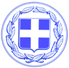 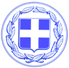                       Κως, 6 Μαΐου 2017ΔΕΛΤΙΟ ΤΥΠΟΥΘΕΜΑ : “Συνάντηση του Δημάρχου Κω με τον Αντιπεριφερειάρχη Νοτίου Αιγαίου κ. Θ. Σωτρίλλη.”Με τον Αντιπεριφερειάρχη Νοτίου Αιγαίου κ. Θωμά Σωτρίλλη συναντήθηκε ο Δήμαρχος Κω κ. Γιώργος Κυρίτσης.Η συνάντηση χαρακτηρίζεται εποικοδομητική και από τις δύο πλευρές και αντικείμενο της ήταν οι τρόποι και το πλαίσιο συνεργασίας ανάμεσα στο Δήμο Κω και την Περιφέρεια Νοτίου Αιγαίου για τα ζητήματα της δημόσιας υγείας.Η πρόθεση συνεργασίας επιβεβαιώθηκε και από τις δύο πλευρές, αφού τα ζητήματα της δημόσιας υγείας αποτελούν κοινή προτεραιότητα.Όπως είναι γνωστό ο Δήμος Κω, προχωρά στη δημιουργία δομής πρωτοβάθμιας φροντίδας υγείας.Ήδη υπογράφηκε σύμβαση έργου με γιατρό και νοσηλεύτρια που θα προσφέρουν δωρεάν υπηρεσίες υγείας στους δημότες της Κω ενώ ολοκληρώθηκαν οι εργασίες για τον εξοπλισμό του πρώτου δημοτικού ιατρείου στην Κω, τα εγκαίνια του οποίου θα γίνουν τις επόμενες μέρες.Η Κως προχωρά μπροστά με έργα και πράξεις. Ο Δήμος Κω, όπως είχε δεσμευτεί, θα προσφέρει δωρεάν υπηρεσίες υγείας στους δημότες.Γραφείο Τύπου Δήμου Κω